2023第十一屆『誌鈞盃』全國青少年網球錦標賽競賽規程執行長：朱俊宜教練  電話: 0932-863860  宗    旨：為紀念蔡誌鈞同學熱心助人的情操及對網球運動的熱愛與支持，特舉辦本項比賽，其目的除了增進青少年選手之間的友誼和球技交流外，更期盼藉著誌鈞陽光熱情的精神，來影響更多年輕學子，學習他與人為善的好德行，達到人生圓滿目標。指導單位：嘉義市政府、中華民國網球協會 主辦單位：嘉義市圓滿究竟之道研究會承辦單位：嘉義市體育會網球委員會協辦單位：嘉義市立體育場、嘉義市體育會、全國各縣市網球委員會贊助單位：嘉義市圓滿究竟之道研究會比賽日期：112年11月5日（星期日），上午11時舉行開幕典禮。(凡參賽球員參加開幕典禮並穿著大會紀念衫者均可參加摸彩，獎品領取以本人在場為憑，未著大會紀念衫者將喪失得獎資格。)比賽地點：嘉義市立紅土、硬地網球場(嘉義市體育路4號)，網球場電話：05-2243001              國立嘉義高中網球場比賽項目：報名辦法:時間：自即日起至112年10月6日（星期五）止。(大會將於報名截止後翌日於「嘉義市立網球場公布欄、嘉義市體育會網站、圓滿究竟之道研究會臉書社團及嘉義市網委會粉絲頁」公佈報名名單，如有問題請在 112 年 10月 12 日前與『行政組-張杏枝小姐』聯絡修正，連絡電話：0937-650-920)報名費：每組200元（學生各組於開幕典禮後1400時前可至大會申請退費，未繳報名費者不列入抽籤）。報名方式：   請上中華民國網球協會、嘉義市體育會網站、圓滿究竟之道研究會臉書社團及嘉義市網委會粉絲頁(請掃描右圖QR code)下載報名表，填寫報名表並註明參加組別:掛號郵寄至嘉義市吳鳳南路 521 巷 24 弄 23 號(張杏枝小姐收) E-mail 至本會行政組-張杏枝小姐 changdream920@gmail.com 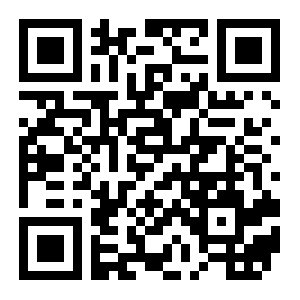 繳費方式：(未繳報名費者不列入抽籤)(1).ATM轉帳方式銀行代號： 808帳號： 0071-999-209077  戶名:張杏枝（請將匯款帳號後五碼與報名表一併E-mail或回傳至張杏枝小姐信箱）十一、抽籤日期：112年10月18日（星期三）上午10時於嘉義市立網球場，如未派代表抽籤者，由主辦單位代抽，不得異議。十二、比賽規則：採用中華民國網球協會所頒定最新網球規則。十三、比賽通知：本賽程將不另行通知，抽籤三日後請自行上網查詢十四、獎   勵：  參加獎：凡參加開幕者每人贈送高級排汗衫乙件  優勝隊伍由大會頒發精美獎牌及獎學金以玆鼓勵（新秀挑戰組頒發精美獎牌及獎品）  各分組得獎獎學金：如下表十五、附則：   每人僅可報名乙組別，如有選手重複報名並出賽，經查屬實，則以第一次出場比賽之組別為歸屬，其第二次出賽組別取消比賽資格，各組依報名組數多寡決定賽制。 各組報到和出賽逾時十分鐘均以棄權論。 因賽程之需要大會有權變更賽程、場地 選手報名須確實審酌個人健康，經醫生確認適合參賽；賽會期間因個人因素引發意外事故，大會除盡力協助外，不負任何法律責任。 如有冒名頂替或資格不符，取消比賽資格，參加學生各組選手必須攜帶學生證(須蓋當年度註冊章)或在學證明書，其他選手請帶身分證以備查驗。 大會將為所有人員投保公共意外責任險，參賽選手請自行投保個人平安險十六、申   訴：(一) 凡規則有明文規定或有同等意義解釋者，及比賽中事實的判定，以主審之判決為終決，不得提出異議。(二) 球員資格之申訴，應於該場比賽開始前提出，身份之申訴應在第二局開始比賽前提出，否則不予接受。(三) 資格或身份之申訴提出後，雙方球員應於10分鐘內提出證明，但比賽仍繼續進行。(四) 資格不符及冒名頂替者，經查屬實，取消比賽資格。十七、本辦法如有未盡事宜，得由大會修正公佈之。2023第十一屆『誌鈞盃』全國青少年網球錦標賽報名表※注意事項：報名方式：請填寫報名表並註明參加組別:掛號郵寄至嘉義市吳鳳南路 521 巷 24 弄 23 號(張杏枝小姐收) E-mail至本會行政組-張杏枝小姐 changdream920@gmail.com報名日期：即日起至112年10月6日(星期五)止，以郵戳為憑。報名表內容請詳細填寫，其中一項資料不齊或報名費未繳者，視同未完成報名。上衣尺寸請填寫XS、S、M、L、XL…歲級排名請務必填寫。範例：16歲排名第36名，請填16 36。  (以中華民國網球協會112年9月份所公佈之青少年排名為依據)報名截止後翌日於「嘉義市立網球場公布欄、嘉義市體育會網站、圓滿究竟之道研究會臉書社團及嘉義市網委會粉絲頁」公佈報名名單，如有問題請在112年 10月12日前與『行政組-張杏枝小姐』聯絡修正，連絡電話：0937-650-920)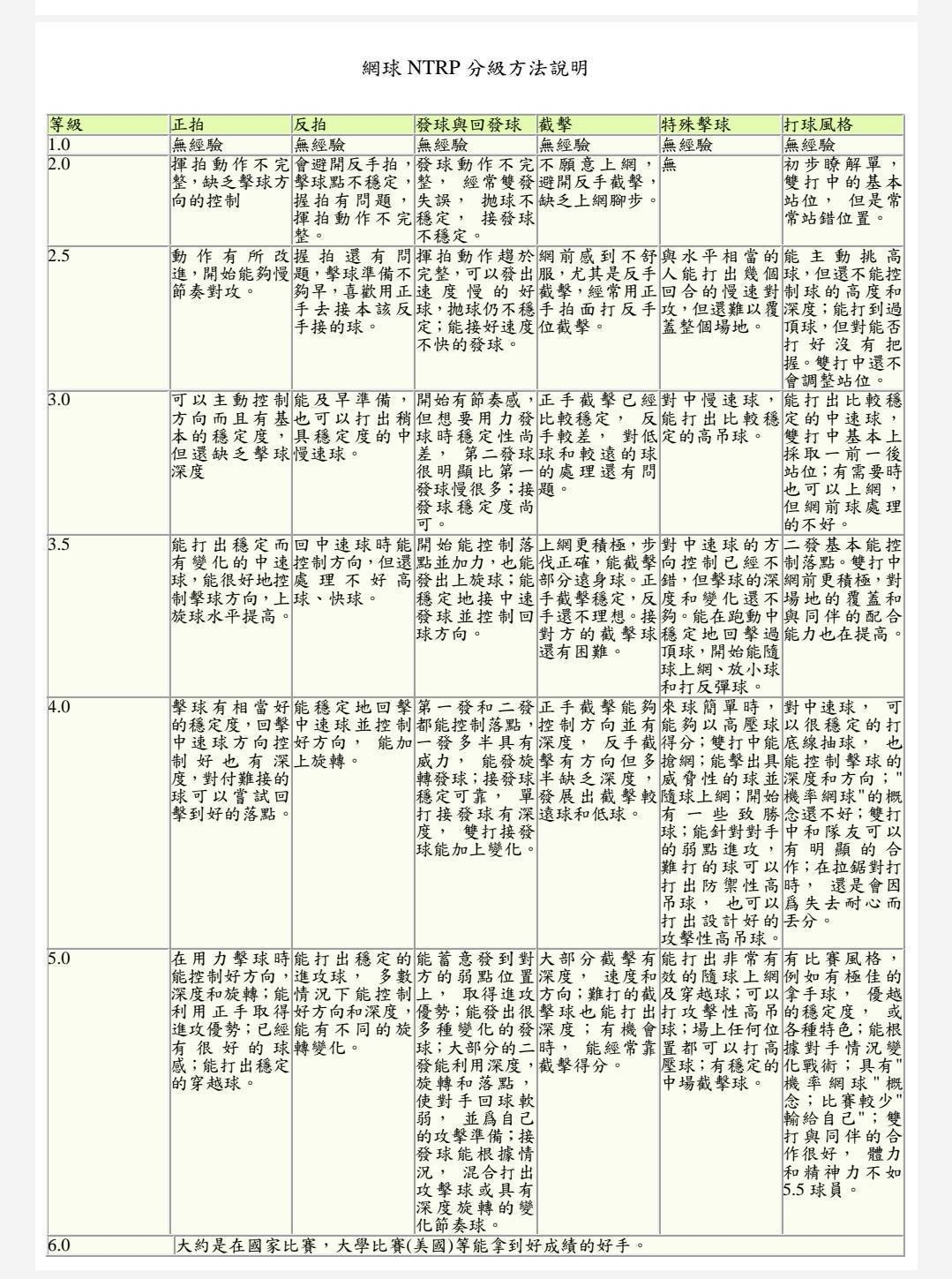 組別組別辦法資格嘉義縣市組公開組個人雙打賽各組視報名組數多寡決定賽制報名未滿三組，則取消該組比賽設籍嘉義縣、市之民眾皆可參加（須於112年10月1日前設籍）。雖非設籍嘉義市者，但自報名截止日前持續繳費六個月之市立網球場會員(須提出會員證明且不得事後追溯補繳)。凡服務或就讀於嘉義縣、市公私立機關(含學校)之教職、員工、學生（須提在職薪資或學生証明）。凡誌鈞之友者（經大會審查通過）；嘉義市網委會委員或顧問。壯年組男子選手須年滿40歲以上，每組兩人歲數合計100歲以上。健康美麗組之男子選手須年滿60歲以上，女子選手須年滿40歲以上，每組兩人歲數合計130歲以上。女子歲數得加20歲。a.新秀挑戰組分男、女組實施競賽。b.其餘資格同1至4點。c.按美國網球協會NTRP網球程度等級表之標準（如附表），個人等級在3.0（含）以下選手可報名本組；但如被抗議並經由大會審判委員認定不符資格者可取消比賽資格。嘉義縣市組壯年100歲組個人雙打賽各組視報名組數多寡決定賽制報名未滿三組，則取消該組比賽設籍嘉義縣、市之民眾皆可參加（須於112年10月1日前設籍）。雖非設籍嘉義市者，但自報名截止日前持續繳費六個月之市立網球場會員(須提出會員證明且不得事後追溯補繳)。凡服務或就讀於嘉義縣、市公私立機關(含學校)之教職、員工、學生（須提在職薪資或學生証明）。凡誌鈞之友者（經大會審查通過）；嘉義市網委會委員或顧問。壯年組男子選手須年滿40歲以上，每組兩人歲數合計100歲以上。健康美麗組之男子選手須年滿60歲以上，女子選手須年滿40歲以上，每組兩人歲數合計130歲以上。女子歲數得加20歲。a.新秀挑戰組分男、女組實施競賽。b.其餘資格同1至4點。c.按美國網球協會NTRP網球程度等級表之標準（如附表），個人等級在3.0（含）以下選手可報名本組；但如被抗議並經由大會審判委員認定不符資格者可取消比賽資格。嘉義縣市組健康美麗130歲組個人雙打賽各組視報名組數多寡決定賽制報名未滿三組，則取消該組比賽設籍嘉義縣、市之民眾皆可參加（須於112年10月1日前設籍）。雖非設籍嘉義市者，但自報名截止日前持續繳費六個月之市立網球場會員(須提出會員證明且不得事後追溯補繳)。凡服務或就讀於嘉義縣、市公私立機關(含學校)之教職、員工、學生（須提在職薪資或學生証明）。凡誌鈞之友者（經大會審查通過）；嘉義市網委會委員或顧問。壯年組男子選手須年滿40歲以上，每組兩人歲數合計100歲以上。健康美麗組之男子選手須年滿60歲以上，女子選手須年滿40歲以上，每組兩人歲數合計130歲以上。女子歲數得加20歲。a.新秀挑戰組分男、女組實施競賽。b.其餘資格同1至4點。c.按美國網球協會NTRP網球程度等級表之標準（如附表），個人等級在3.0（含）以下選手可報名本組；但如被抗議並經由大會審判委員認定不符資格者可取消比賽資格。嘉義縣市組新秀挑戰組男、女個人雙打賽各組視報名組數多寡決定賽制報名未滿三組，則取消該組比賽設籍嘉義縣、市之民眾皆可參加（須於112年10月1日前設籍）。雖非設籍嘉義市者，但自報名截止日前持續繳費六個月之市立網球場會員(須提出會員證明且不得事後追溯補繳)。凡服務或就讀於嘉義縣、市公私立機關(含學校)之教職、員工、學生（須提在職薪資或學生証明）。凡誌鈞之友者（經大會審查通過）；嘉義市網委會委員或顧問。壯年組男子選手須年滿40歲以上，每組兩人歲數合計100歲以上。健康美麗組之男子選手須年滿60歲以上，女子選手須年滿40歲以上，每組兩人歲數合計130歲以上。女子歲數得加20歲。a.新秀挑戰組分男、女組實施競賽。b.其餘資格同1至4點。c.按美國網球協會NTRP網球程度等級表之標準（如附表），個人等級在3.0（含）以下選手可報名本組；但如被抗議並經由大會審判委員認定不符資格者可取消比賽資格。全國甲組國小男子、女子組個人雙打賽各組視報名組數多寡決定賽制報名未滿三組，則取消該組比賽不限戶籍地，凡就讀高中(含)以下之青少年選手，均可自由報名參加。凡具有青少年排名之選手限報全國甲組(以中華民國網球協會112年9月份所公佈之青少年排名為依據)。報名時需確實填寫各歲級排名，以利種子排序。全國甲組國中男子、女子組個人雙打賽各組視報名組數多寡決定賽制報名未滿三組，則取消該組比賽不限戶籍地，凡就讀高中(含)以下之青少年選手，均可自由報名參加。凡具有青少年排名之選手限報全國甲組(以中華民國網球協會112年9月份所公佈之青少年排名為依據)。報名時需確實填寫各歲級排名，以利種子排序。全國甲組高中男子、女子組個人雙打賽各組視報名組數多寡決定賽制報名未滿三組，則取消該組比賽不限戶籍地，凡就讀高中(含)以下之青少年選手，均可自由報名參加。凡具有青少年排名之選手限報全國甲組(以中華民國網球協會112年9月份所公佈之青少年排名為依據)。報名時需確實填寫各歲級排名，以利種子排序。全國乙組國小男子、女子組個人雙打賽各組視報名組數多寡決定賽制報名未滿三組，則取消該組比賽1.  不限戶籍地，凡就讀高中(含)以下之青少年選手，均可自由報名參加。2.  凡不具全國青少年排名之選手，均可自由報名。(以中華民國網球協會112年9月份所公佈之青少年排名為依據)。全國乙組國中男子、女子組個人雙打賽各組視報名組數多寡決定賽制報名未滿三組，則取消該組比賽1.  不限戶籍地，凡就讀高中(含)以下之青少年選手，均可自由報名參加。2.  凡不具全國青少年排名之選手，均可自由報名。(以中華民國網球協會112年9月份所公佈之青少年排名為依據)。全國乙組高中男子、女子組個人雙打賽各組視報名組數多寡決定賽制報名未滿三組，則取消該組比賽1.  不限戶籍地，凡就讀高中(含)以下之青少年選手，均可自由報名參加。2.  凡不具全國青少年排名之選手，均可自由報名。(以中華民國網球協會112年9月份所公佈之青少年排名為依據)。全國公開組個人雙打賽各組視報名組數多寡決定賽制報名未滿三組，則取消該組比賽不限戶籍地，凡就讀高中(含)以上及社會人士之選手，均可自由報名參加。名次組別組別第一名第二名第三名第四名第五名(並列)第六名(並列)名次組數組數第一名第二名第三名第四名第五名(並列)第六名(並列)嘉義縣市組公開組、壯年組、健康美麗組個人雙打賽20組(含)以上5000300020001000500200嘉義縣市組公開組、壯年組、健康美麗組個人雙打賽12-19組400020001000500200嘉義縣市組公開組、壯年組、健康美麗組個人雙打賽8-11組30001500800400嘉義縣市組公開組、壯年組、健康美麗組個人雙打賽4-7組20001000500嘉義縣市組公開組、壯年組、健康美麗組個人雙打賽3組1000全國甲組高中男子、女子組個人雙打賽32組(含)以上1200060004800380030002000全國甲組高中男子、女子組個人雙打賽16-31組80004000320025002000全國甲組高中男子、女子組個人雙打賽8-15組6000300024002000全國甲組高中男子、女子組個人雙打賽6-7組500025002000全國甲組高中男子、女子組個人雙打賽4-5組40002000全國甲組高中男子、女子組個人雙打賽3組3000全國甲組國中男子、女子組個人雙打賽32組(含)以上1000050004000320025002000全國甲組國中男子、女子組個人雙打賽16-31組60003000240019001500全國甲組國中男子、女子組個人雙打賽8-15組5000250020001600全國甲組國中男子、女子組個人雙打賽6-7組400020001600全國甲組國中男子、女子組個人雙打賽4-5組30001500全國甲組國中男子、女子組個人雙打賽3組2000全國甲組國小男子、女子組個人雙打賽32組(含)以上800040003200250020001600全國甲組國小男子、女子組個人雙打賽16-31組40002000160013001000全國甲組國小男子、女子組個人雙打賽8-15組3000150012001000全國甲組國小男子、女子組個人雙打賽6-7組20001000800全國甲組國小男子、女子組個人雙打賽4-5組1500800全國甲組國小男子、女子組個人雙打賽3組1000全國乙組高中男子、女子組個人雙打賽32組(含)以上600030002400180015001000全國乙組高中男子、女子組個人雙打賽16-31組40002000160013001000全國乙組高中男子、女子組個人雙打賽8-15組3000150012001000全國乙組高中男子、女子組個人雙打賽6-7組250013001000全國乙組高中男子、女子組個人雙打賽4-5組20001000全國乙組高中男子、女子組個人雙打賽3組1500全國乙組國中男子、女子組個人雙打賽32組(含)以上50002500200016001300800全國乙組國中男子、女子組個人雙打賽16-31組3000150012001000800全國乙組國中男子、女子組個人雙打賽8-15組250013001000800全國乙組國中男子、女子組個人雙打賽6-7組20001000800全國乙組國中男子、女子組個人雙打賽4-5組1500800全國乙組國中男子、女子組個人雙打賽3組1000全國乙組國小男子、女子組個人雙打賽32組(含)以上40002000160013001000800全國乙組國小男子、女子組個人雙打賽16-31組200012001000800600全國乙組國小男子、女子組個人雙打賽8-15組15001000600500全國乙組國小男子、女子組個人雙打賽6-7組1000800600全國乙組國小男子、女子組個人雙打賽4-5組800600全國乙組國小男子、女子組個人雙打賽3組500全國公開組個人雙打賽32組(含)以上20000120008000600035002000全國公開組個人雙打賽16-31組120008000600040002500全國公開組個人雙打賽8-15組10000600040002500全國公開組個人雙打賽6-7組800050003000全國公開組個人雙打賽4-5組60003000全國公開組個人雙打賽3組4000參賽組別參賽組別參賽組別○全國甲組○全國乙組○全國甲組○全國乙組○高中男子組個人雙打賽○高中男子組個人雙打賽○高中男子組個人雙打賽○高中女子組個人雙打賽○高中女子組個人雙打賽○高中女子組個人雙打賽○高中女子組個人雙打賽參賽組別參賽組別參賽組別○全國甲組○全國乙組○全國甲組○全國乙組○國中男子組個人雙打賽○國中男子組個人雙打賽○國中男子組個人雙打賽○國中女子組個人雙打賽○國中女子組個人雙打賽○國中女子組個人雙打賽○國中女子組個人雙打賽參賽組別參賽組別參賽組別○全國甲組○全國乙組○全國甲組○全國乙組○國小男子組個人雙打賽○國小男子組個人雙打賽○國小男子組個人雙打賽○國小女子組個人雙打賽○國小女子組個人雙打賽○國小女子組個人雙打賽○國小女子組個人雙打賽參賽組別參賽組別參賽組別嘉義縣市組嘉義縣市組○公開組組個人雙打賽○公開組組個人雙打賽○公開組組個人雙打賽○健康美麗組個人雙打賽○健康美麗組個人雙打賽○健康美麗組個人雙打賽○健康美麗組個人雙打賽參賽組別參賽組別參賽組別嘉義縣市組嘉義縣市組○壯年組個人雙打賽○壯年組個人雙打賽○壯年組個人雙打賽○新秀挑戰組個人雙打賽○新秀挑戰組個人雙打賽○新秀挑戰組個人雙打賽○新秀挑戰組個人雙打賽參賽組別參賽組別參賽組別全國公開組全國公開組○個人雙打組○個人雙打組○個人雙打組○個人雙打組○個人雙打組○個人雙打組○個人雙打組聯絡人姓名：                   聯絡人E-MAIL：              教練姓名：聯絡人電話：                   匯款帳號後五碼 :聯絡人姓名：                   聯絡人E-MAIL：              教練姓名：聯絡人電話：                   匯款帳號後五碼 :聯絡人姓名：                   聯絡人E-MAIL：              教練姓名：聯絡人電話：                   匯款帳號後五碼 :聯絡人姓名：                   聯絡人E-MAIL：              教練姓名：聯絡人電話：                   匯款帳號後五碼 :聯絡人姓名：                   聯絡人E-MAIL：              教練姓名：聯絡人電話：                   匯款帳號後五碼 :聯絡人姓名：                   聯絡人E-MAIL：              教練姓名：聯絡人電話：                   匯款帳號後五碼 :聯絡人姓名：                   聯絡人E-MAIL：              教練姓名：聯絡人電話：                   匯款帳號後五碼 :聯絡人姓名：                   聯絡人E-MAIL：              教練姓名：聯絡人電話：                   匯款帳號後五碼 :聯絡人姓名：                   聯絡人E-MAIL：              教練姓名：聯絡人電話：                   匯款帳號後五碼 :聯絡人姓名：                   聯絡人E-MAIL：              教練姓名：聯絡人電話：                   匯款帳號後五碼 :聯絡人姓名：                   聯絡人E-MAIL：              教練姓名：聯絡人電話：                   匯款帳號後五碼 :聯絡人姓名：                   聯絡人E-MAIL：              教練姓名：聯絡人電話：                   匯款帳號後五碼 :組別姓名出生年月日出生年月日就讀學校就讀學校年級戶籍地址戶籍地址歲級排名衣服尺寸